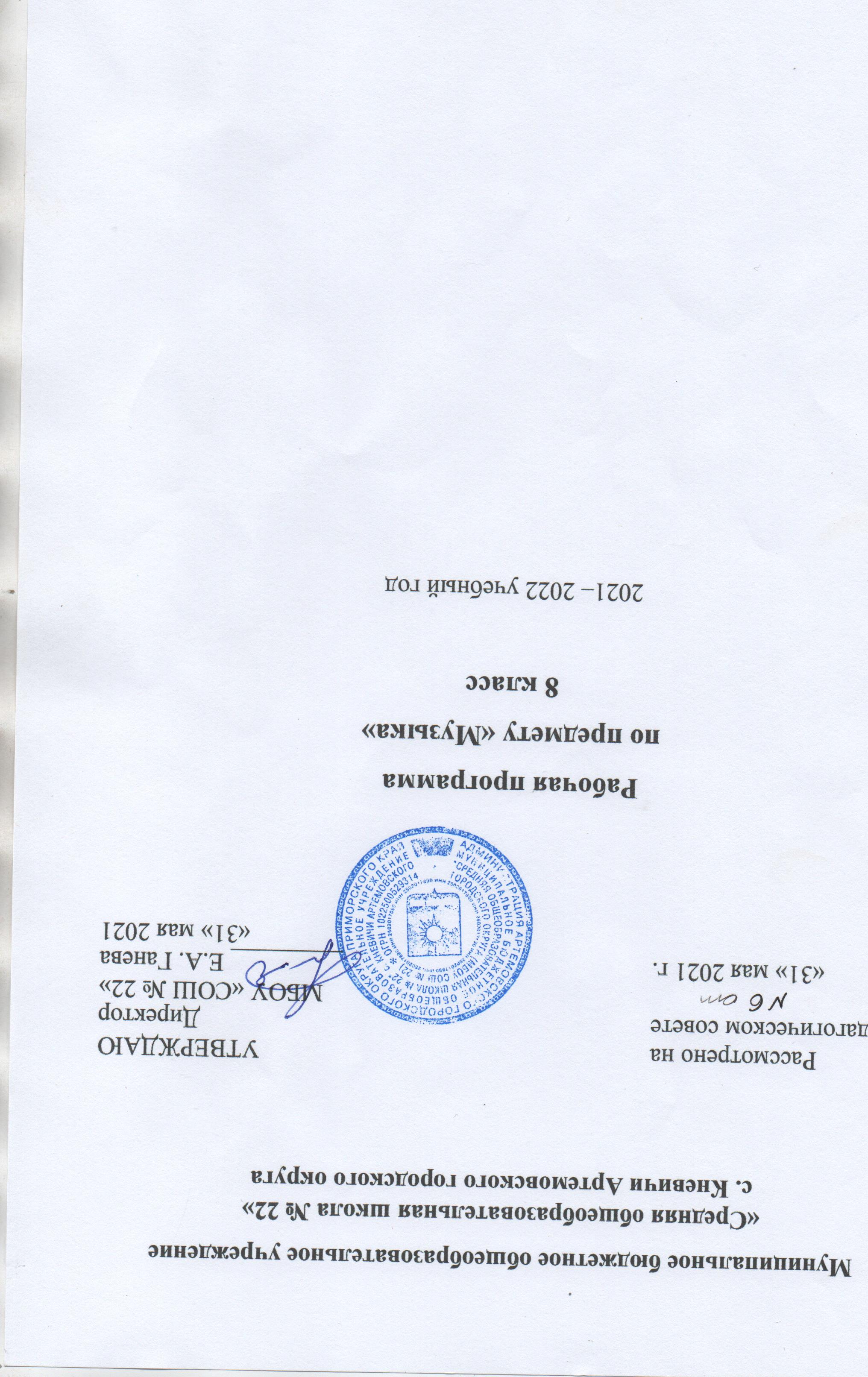 ПОЯСНИТЕЛЬНАЯ ЗАПИСКАРабочая программа выстроена с учётом ФГОС основного общего образования (приказ Министерства образования РФ № 1897 от 17.10.2010 г., в ред. Приказов Минобрнауки России от 29.12.2014 N 1644, от 31.12.2015 N 1577), программы «Музыка» В.О.Усачева, Л.В.Школяр, В.А.Школяр издательский центр «Вентана-Граф» 2013г., учебно-методического комплекса Усачевой В.О., Школяр Л.В., Школяр В.А., основной образовательной программы школы.Место в базисном учебном плане: рабочая программа основного общего образования по музыке составлена в соответствии с количеством часов, указанным в базисном учебном плане образовательных организаций общего образования. Предмет «Музыка» изучается в 5—8 классах в объёме 137 часов (по34 часов в 5-7 классах, 35 часов в 8 классах в каждом учебном году).ЦЕЛИ И ЗАДАЧИ КУРСАЦелью преподавания музыкального искусства в основной школе является развитие творческих сил подростка в процессе формирования его музыкальной культуры как части всей его духовной культуры. Это реализуется через решение следующих задач:развитие способности к эстетическому освоению мира, способности оценивать музыкальные произведения по законам гармонии и красоты;воспитание художественного мышления как мышления, постигающего музыкальные и жизненные явления в их диалектическом развитии;освоение музыки в союзе с другими видами искусства, единая интонационная природа которого позволяет вскрывать сущность их взаимодействия в восприятии целостной картины мира и обеспечивает овладение художественным методом познания действительности;изучение музыки как вида искусства во всём объёме его форм и жанров, постижение особенностей музыкального языка, способов и приёмов исполнительства;знание лучших произведений отечественного и зарубежного классического наследия, народной музыки, творчествасовременных композиторов;формирование художественных умений и навыков, лежащих в основе слушательской и исполнительской культуры учащихся, позволяющих проявить творческую индивидуальность в выборе той или иной музыкальной деятельности (хоровое и сольное пение, импровизация на музыкальных инструментах, выражение музыкального образа через образ живописный, танцевальный, поэтический).ПЛАНИРУЕМЫЕ РЕЗУЛЬТАТЫ ОСВОЕНИЯ ОБУЧАЮЩИМИСЯ ПРОГРАММЫ ПО МУЗЫКЕЛичностные результаты освоения данной программы основного общего образования по музыке:сформированность целостного представления об окружающем мире, его эстетическое, эмоционально-ценностное освоение;способность к самовыражению и ориентации в музыкальном и нравственном пространстве культуры;сформированность основ музыкальной культуры обучающихся как части их общей духовной культуры, как особого способа познания жизни и средства общения;сформированность представлений о национальной музыкальной культуре и вкладе народов своей страны в культурное и музыкальное наследие мира;развитость эстетического сознания через освоение музыкального наследия народов России и мира;сформированность чувства гордости за свою Родину, российский народ и историю России, осознание своей этнической и национальной принадлежности;сформированность интереса и уважительного отношения к истории и культуре других народов;сформированность ответственного отношения к учению;готовность и способность вести диалог с другими людьми и достигать в нём взаимопонимания;самостоятельность и личная ответственность за принятое решение: в семье, в коллективе, в творческой работе;осознанное, уважительное и доброжелательное отношение к другому человеку, его мнению, мировоззрению, культуре, языку, вере, гражданской позиции;готовность подростков к самостоятельной творческой деятельности, сформированность желания привносить в окружающую действительность красоту;готовность и способность обучающихся к саморазвитию и самообразованию на основе мотивации к обучению и познанию;бережное отношение к духовным ценностям.Метапредметные результаты освоения программы основного общего образования по музыке — освоенные обучающимися межпредметные понятия и универсальные учебные действия (регулятивные, познавательные, коммуникативные).Регулятивные универсальные учебные действияУмение самостоятельно определять цели обучения, ставить и формулировать новые задачи в учёбе и познавательной деятельности, развивать мотивы и интересы своей познавательной деятельности.Обучающийся сможет:анализировать существующие и планировать будущие образовательные результаты;идентифицировать собственные проблемы и определять главную проблему;выдвигать версии решения проблемы, формулировать гипотезы, предвосхищать конечный результат;ставить цель своей творческой деятельности на основе определённой проблемы и существующих возможностей;формулировать учебные и творческие задачи как шаги достижения поставленной цели деятельности;обосновывать целевые ориентиры и приоритеты ссылками на ценности, указывая и обосновывая логическую последовательность шагов.Умение самостоятельно планировать пути достижения целей, в том числе альтернативные, осознанно выбирать наиболее эффективные способы решения учебных и познавательных задач.Обучающийся сможет:определять необходимые действия в соответствии с учебной и познавательной задачей и составлять алгоритм их выполнения;обосновывать и осуществлять выбор наиболее эффективных способов решения учебных и познавательных задач;определять/находить, в том числе из предложенных вариантов, условия для выполнения учебной и познавательной задачи;выбирать нужное (необходимое) для решения проблемы из предложенных вариантов и самостоятельно искать средства/ресурсы для достижения цели;составлять план решения проблемы (выполнения проекта, проведения исследования);определять потенциальные затруднения при решении учебной и познавательной задачи и находить средства для их устранения;описывать свой опыт, оформляя его для передачи другим людям;планировать и корректировать свою индивидуальную образовательную траекторию.Умение соотносить свои действия с планируемыми результатами, осуществлять контроль своей деятельности в процессе достижения результата, определять способы действий в рамках предложенных условий и требований, корректировать свои действия в соответствии с изменяющейся ситуацией.Обучающийся сможет:определять совместно с педагогом и сверстниками критерии планируемых результатов и критерии оценки своей учебной деятельности;систематизировать (в том числе выбирать приоритетные) критерии планируемых результатов и оценки своей деятельности;отбирать инструменты для оценивания своей деятельности, осуществлять самоконтроль своей деятельности в рамках предложенных условий и требований;оценивать свою деятельность, аргументируя причины достижения или отсутствия планируемого результата;находить необходимые средства для выполнения учебных действий в изменяющейся ситуации и/или при отсутствии планируемого результата;работая по своему плану, вносить коррективы в текущую деятельность на основе анализа изменений ситуации для получения запланированных характеристик творческого продукта/результата;устанавливать связь между полученными характеристиками продукта и особенностями процесса деятельности и по завершении работы предлагать свои варианты по изменению этого процесса для получения улучшенных характеристик продукта;сверять свои действия с поставленной целью и при необходимости исправлять ошибки самостоятельно.Умение самостоятельно оценивать правильность выполнения учебной задачи, собственные возможности её решения.Обучающийся сможет:определять критерии правильности (корректности) выполнения учебной задачи;анализировать и обосновывать применение соответствующего инструментария для выполнения учебной задачи;свободно пользоваться выработанными критериями оценки и самооценки, исходя из цели и имеющихся средств, различать результат и способы действий;оценивать продукт своей деятельности по заданным и/или самостоятельно определённым критериям в соответствии с целью деятельности;обосновывать достижимость цели выбранным способом на основе оценки своих внутренних ресурсов и доступных внешних ресурсов;фиксировать и анализировать динамику собственных образовательных результатов.Владение основами самоконтроля, самооценки, принятия решений и осуществления осознанного выбора в учебной, познавательной и творческой деятельности.Обучающийся сможет:наблюдать и анализировать учебную, познавательную и творческую деятельность в процессе взаимопроверки;соотносить реальные и планируемые результаты индивидуальной образовательной деятельности и делать выводы;принимать самостоятельное решение в учебной ситуации и нести за него ответственность;определять причины своего успеха или неуспеха и находить способы выхода из ситуации неуспеха;ретроспективно определять, какие действия по решению учебной задачи или параметры этих действий привели к получению имеющегося продукта учебной деятельности.Познавательные универсальные учебные действияУмение определять понятия, создавать обобщения, устанавливать аналогии, классифицировать, самостоятельно выбирать основания и критерии для классификации, устанавливать причинно-следственные связи, строить логическое рассуждение, умозаключение (индуктивное, дедуктивное, по аналогии) и делать выводы.Обучающийся сможет:выделять общий признак двух или нескольких произведений, видов искусства или явлений и объяснять их сходство;объединять произведения, разные виды искусства и явления в группы по определённым признакам, сравнивать, классифицировать и обобщать факты и явления;выделять характерное явление из общего ряда других явлений, выявлять его причины и следствия;определять обстоятельства, которые предшествовали возникновению связи между явлениями, из этих обстоятельств выделять определяющие, способные быть причиной данного явления;строить рассуждение от общих закономерностей к частным явлениям и от частных явлений к общим закономерностям;строить рассуждение на основе сравнения произведений, выделяя при этом общие признаки;излагать полученную информацию, интерпретируя её в контексте изучаемой темы;самостоятельно указывать на информацию, нуждающуюся в проверке, предлагать и применять способ проверки достоверности информации;объяснять явления, процессы, связи и отношения, выявляемые в ходе познавательной и исследовательской деятельности (приводить объяснение с изменением формы представления; объяснять, детализируя или обобщая; объяснять с заданной точки зрения);выявлять и называть причины события, явления, в том числе возможные/наиболее вероятные причины, возможные последствия заданной причины, самостоятельно осуществляя причинно-следственный анализ;делать вывод на основе критического анализа разных точек зрения, подтверждать вывод собственной аргументацией или самостоятельно полученными данными.Смысловое чтение.Обучающийся сможет:находить в тексте требуемую информацию (в соответствии с целями своей деятельности);ориентироваться в содержании текста, понимать целостный смысл текста, структурировать текст;устанавливать взаимосвязь описанных в тексте событий, явлений, процессов;резюмировать главную идею текста.Формирование и развитие экологического мышления, умение применять его в познавательной, коммуникативной, социальной практике и профессиональной ориентации.Обучающийся сможет:определять своё отношение к природной среде;выражать своё отношение к природе через рисунки, сочинения, модели, проектные работы.Развитие мотивации к овладению культурой активного использования словарей и других поисковых систем.Обучающийся сможет:определять необходимые ключевые поисковые слова и запросы;осуществлять взаимодействие с электронными поисковыми системами, словарями;формировать множественную выборку из поисковых источников для объективизации результатов поиска;соотносить полученные результаты поиска со своей деятельностью.Коммуникативные универсальные учебные действияУмение организовывать учебное сотрудничество и совместную деятельность с учителем и сверстниками; работать индивидуально и в группе: находить общее решение и разрешать конфликты на основе согласования позиций и учёта интересов; формулировать, аргументировать и отстаивать своё мнение.Обучающийся сможет:определять возможные роли в совместной деятельности;играть определённую роль в совместной деятельности;принимать позицию собеседника, понимая позицию другого, различать в его речи: мнение (точку зрения), доказательство (аргументы), факты; гипотезы, аксиомы, теории;определять свои действия и действия партнёра, которые способствовали или препятствовали продуктивной коммуникации;строить позитивные отношения с партнёрами в процессе учебной и познавательной деятельности;корректно и аргументированно отстаивать свою точку зрения, в дискуссии уметь выдвигать контраргументы, перефразировать свою мысль (владение механизмом эквивалентных замен);критически относиться к собственному мнению, с достоинством признавать ошибочность своего мнения (если оно таково) и корректировать его;предлагать альтернативное решение в конфликтной ситуации;выделять общую точку зрения в дискуссии;договариваться о правилах и вопросах для обсуждения в соответствии с поставленной перед группой задачей;организовывать учебное и творческое взаимодействие в группе (определять общие цели, распределять роли, договариваться друг с другом и т. д.);устранять в рамках диалога разрывы в коммуникации, обусловленные непониманием/неприятием со стороны собеседника задачи, формы или содержания диалога.Умение осознанно использовать речевые средства в соответствии с задачей коммуникации для выражения своих чувств, мыслей и потребностей для планирования и регуляции своей деятельности; владение устной и письменной речью, монологической контекстной речью.Обучающийся сможет:определять задачу коммуникации и в соответствии с ней отбирать речевые средства;отбирать и использовать речевые средства в процессе коммуникации с другими людьми (диалог в паре, в малой группе и т. д.);представлять в устной или письменной форме развёрнутый план собственной деятельности;высказывать и обосновывать мнение (суждение) и запрашивать мнение партнёра в рамках диалога;принимать решение в ходе диалога и согласовывать его с собеседником;использовать вербальные средства (средства логической связи) для выделения смысловых блоков своего выступления;использовать невербальные средства или наглядные материалы, подготовленные/отобранные под руководством учителя;делать оценочный вывод о достижении цели коммуникации непосредственно после завершения коммуникативного контакта и обосновывать его.Формирование и развитие компетентности в области использования информационно-коммуникационных технологий (далее — ИКТ).Обучающийся сможет:целенаправленно искать и использовать информационные ресурсы, необходимые для решения учебных и практических задач с помощью средств ИКТ;выделять информационный аспект задачи, оперировать данными, использовать модель решения задачи;использовать компьютерные технологии (включая выбор адекватных задаче инструментальных программно-аппаратных средств и сервисов) для решения информационных и коммуникационных учебных задач, в том числе написание докладов, рефератов, создание презентаций и др.;использовать информацию с учётом этических и правовых норм.Предметные результаты освоения программы.Обучающийся после завершения курса музыки научится:понимать значение интонации в музыке как носителя образного смысла;анализировать средства музыкальной выразительности: мелодию, ритм, темп, динамику, лад;определять характер музыкальных образов (лирических, драматических, героических, романтических, эпических);выявлять общее и особенное при сравнении музыкальных произведений на основе полученных знаний об интонационной природе музыки;понимать жизненно-образное содержание музыкальных произведений разных жанров;различать и характеризовать приёмы взаимодействия и развития образов музыкальных произведений;различать многообразие музыкальных образов и способов их развития;производить интонационно-образный анализ музыкального произведения;понимать основной принцип построения и развития музыки;анализировать взаимосвязь жизненного содержания музыки и музыкальных образов;размышлять о знакомом музыкальном произведении, высказывая суждения об основной идее, средствах её воплощения, интонационных особенностях, жанре, исполнителях;понимать значение устного народного музыкального творчества в развитии общей культуры народа;определять основные жанры русской народной музыки: былины, лирические песни, частушки, разновидности обрядовых песен;понимать специфику перевоплощения народной музыки в произведениях композиторов;понимать взаимосвязь профессиональной композиторской музыки и народного музыкального творчества;распознавать художественные направления, стили и жанры классической и современной музыки, особенности их музыкального языка и музыкальной драматургии;определять основные признаки исторических эпох, стилевых направлений в русской музыке, понимать стилевые черты русской классической музыкальной школы;определять основные признаки исторических эпох, стилевых направлений и национальных школ в западноевропейской музыке;узнавать характерные черты и образцы творчества крупнейших русских и зарубежных композиторов;выявлять общее и особенное при сравнении музыкальных произведений на основе полученных знаний о стилевых направлениях;различать жанры вокальной, инструментальной, вокально-инструментальной, камерно-инструментальной, симфонической музыки;называть основные жанры светской музыки малой (баллада, баркарола, ноктюрн, романс, этюд и т. п.) и крупной формы (соната, симфония, кантата, концерт и т. п.);узнавать формы построения музыки (двухчастную, трёхчастную, вариации, рондо);определять тембры музыкальных инструментов;называть и определять звучание музыкальных инструментов: духовых, струнных, ударных, современных электронных;определять виды оркестров: симфонического, духового, камерного, оркестра народных инструментов, эстрадно-джазового оркестра;владеть музыкальными терминами в пределах изучаемой темы;узнавать на слух изученные произведения русской и зарубежной классики, образцы народного музыкального творчества, произведения современных композиторов;определять характерные особенности музыкального языка;эмоционально-образно воспринимать и характеризовать музыкальные произведения;анализировать произведения выдающихся композиторов прошлого и современности;анализировать единство жизненного содержания и художественной формы в различных музыкальных образах;творчески интерпретировать содержание музыкальных произведений;выявлять особенности интерпретации одной и той же художественной идеи, сюжета в творчестве различных композиторов;анализировать различные трактовки одного и того же произведения, аргументируя исполнительскую интерпретацию замысла композитора;различать интерпретацию классической музыки в современных обработках;определять характерные признаки современной популярной музыки;называть стили рок-музыки и её отдельных направлений: рок-оперы, рок-н-ролла и др.;анализировать творчество исполнителей авторской песни;выявлять особенности взаимодействия музыки с другими видами искусства;находить жанровые параллели между музыкой и другими видами искусств;сравнивать интонации музыкального, живописного и литературного произведений;понимать взаимодействие музыки, изобразительного искусства и литературы на основе осознания специфики языка каждого из них;находить ассоциативные связи между художественными образами музыки, изобразительного искусства и литературы;понимать значимость музыки в творчестве писателей и поэтов;называть и определять на слух мужские (тенор, баритон, бас) и женские (сопрано, меццо-сопрано, контральто) певческие голоса;определять разновидности хоровых коллективов по стилю (манере) исполнения: народные, академические;владеть навыками вокально-хорового музицирования;применять навыки вокально-хоровой работы при пении с музыкальным сопровождением и без сопровождения (a cappella);творчески интерпретировать содержание музыкального произведения в пении;участвовать в коллективной исполнительской деятельности, используя различные формы индивидуального и группового музицирования;размышлять о знакомом музыкальном произведении, высказывать суждения об основной идее, о средствах и формах её воплощения;передавать свои музыкальные впечатления в устной или письменной форме;проявлять творческую инициативу, участвуя в музыкально-эстетической деятельности;понимать специфику музыки как вида искусства и её значение в жизни человека и общества;эмоционально проживать исторические события и судьбы защитников Отечества, воплощаемые в музыкальных произведениях;приводить примеры выдающихся (в том числе современных) отечественных и зарубежных музыкальных исполнителей и исполнительских коллективов;применять современные информационно-коммуникационные технологии для записи и воспроизведения музыки;обосновывать собственные предпочтения, касающиеся музыкальных произведений различных стилей и жанров;использовать знания о музыке и музыкантах, полученные на занятиях, при составлении домашней фонотеки, видеотеки;использовать приобретённые знания и умения в практической деятельности и повседневной жизни (в том числе в творческой и сценической).Выпускник получит возможность научиться:понимать истоки и интонационное своеобразие, характерные черты и признаки традиций, обрядов музыкального фольклора разных стран мира;понимать особенности языка западноевропейской музыки на примере мадригала, мотета, кантаты, прелюдии, фуги, мессы, реквиема;понимать особенности языка отечественной духовной и светской музыкальной культуры на примере канта, литургии, хорового концерта;определять специфику духовной музыки в эпоху Средневековья;распознавать мелодику знаменного распева — основы древнерусской церковной музыки;различать формы построения музыки (сонатно-симфонический цикл, сюита), понимать их возможности в воплощении и развитии музыкальных образов;выделять признаки для установления стилевых связей в процессе изучения музыкального искусства;различать и передавать в художественно-творческой деятельности характер, эмоциональное состояние и своё отношение к природе, человеку, обществу;исполнять свою партию в хоре в простейших двухголосных произведениях, в том числе с ориентацией на нотную запись;активно использовать язык музыки для освоения содержания различных учебных предметов (литературы, русского языка, окружающего мира, математики и др.).8 класс (35 ч)8 класс (35 ч)8 класс (35 ч)Наши великие современники (12ч)Взаимосвязь понятий «музыка», «время», «событие» в единстве процесса восприятия искусства. Рассмотрение этих понятий с точки зрения содержания музыкального искусства — искусства временного, образного, событийного.Сущность и назначение музыкального искусства, основанного на выражении в образно-смысловом пространстве мыслей и чувств человека, его представлений об окружающем мире: в конкретном произведении, в творчестве композитора, в музыкальном звучании той или иной эпохи.Музыкально-аналитическая деятельность 1. Обратившись к накопленному музыкальному опыту, назвать авторов и их музыкальные произведения, в основе содержания которых лежат события исторические, мифологические, автобиографические.2. Рассмотреть выбранное произведение в логике преломления пространственно-временных и событийных параметров в его содержании (и музыкальной ткани).Переосмысление с помощью музыки свойств времени как физического явления (одно направленность, последовательность, необратимость). Преодоление временных границ содержания музыкального произведения с помощью «парадоксов» музыкального пространства-времени. Сочинение и импровизация Освоение образного пространства «истинно эллинского» (дорийского) лада с помощью древнего текста.Исполнение собственной «мелодической конфигурации» на текст оды Пиндара.ДискуссииЧто подразумевается под выражением «вечные темы в искусстве»? Почему одни и те же события ста- носятся содержанием музыкальных произведений разных эпох и народов?Общее и разное в претворении человеческих мыслей, чувств и взаимоотношений людей в музыке разных эпох.Работа в группах Характеристика основных эпох и направлений, подкреплённая названиями музыкальных произведений и именами их авторов, музыкальным материалом в процессе музицирования (исполнение интонаций, основных тем, пластическое интонированиеИ др.)-Музыкальный портрет и портрет музыки как способность музыкального искусства к многоликому отражению вечных человеческих тем, имеющих «над времён- нее» значение.Текст-сообщение Музыкальный портрет: живописный, психологический, автопортрет. Музыкальная аргументация: приведение примеров, характеристика средств музыкальной выразительности. Музицирование Вокальное освоение на слух и с помощью нотной записи тематического материала пройденных произведений.Многоголосие стилей как единство и многообразие звучащего мира музыки.Способность вариационной формы к развитию в единстве и многообразии стилей. Музицирование Вокальное освоение тематического материала прошлых эпох, ставших основой вариационных форм XX в.Использовать предложенные понятия в содержательном анализе музыкальных произведений. Характеризовать образно-смысловое содержание музыкальных произведений с точки зрения отражения в нём особенностей конкретной эпохи.Сочинять мелодические и ритмические образцы на основе предложенных образных и ладовых моделей (на элементарных инструментах, голосом). Характеризовать и обосновывать композиторские приёмы и средства музыкальной выразительности, помогающие «преодолению временных границ» на основе предложенных музыкальных произведений.Использовать музыкальную терминологию в своих характеристиках музыки.Напевать основной тематический материал, дирижировать знако- мым фрагментом, иллюстрировать необходимый музыкальный фрагмент любым возможным способом для убедительности своих утвержденийСтиль — это человек (8 ч)Понятие «стиль». Развитие стилей — развитие музыкального искусства.Черты стиля как характеристика эпохи и человека эпохи Электронно-компьютерные технологии в музыке и их влияние на современную музыкальную культуру. Из истории отечественной электронной музыки.Основные стили и направления. Текст-сообщение Ведущие жанры и направления современной массовой музыкальной культуры.Проектная деятельностьМузыка и электроника.Пути создания новых звуков. Музыкально-аналитическая деятельность Сравнительные характеристики оригинальных произведений разных эпох с их современными аранжировками для синтезатора. Практическое знакомство с воз¬можностями синтезатора. Полихудожестве иная дея-тельностьОсвоение синтезатора в процессе создания (с помощью встроенных пресетов) звукового оформления к литературно-музыкальной ком-позиции.Авторская песня и рок-музыка как новый взгляд на содержание музыки и средства его выраже¬ния.Сочинение песни в духе автор¬ской (на собственный текст)Ориентироваться в «пространстве» и конструкции незнакомых акустических инструментов, находить приёмы игры на них (свирель, балалайка,гитара, блокфлейта, губная гармошка и др.). Экспериментировать с тембрами, ритмическим рисунком (остинато, ритмо-формулы, ритмическое сопровождение), мелодическими построениями в процессе импровизации на синтезаторе. Использовать вокально-хоровые навыки, исполняя авторские песни и переосмысливая их с точки зрения этого жанра, пробовать найти свою манеру исполнения. Применять свои творческие навыки при сочинении песни в духе авторской или композиции в стиле рокHomo cantor — человек поющий (2 ч)Пение как особое свойство человека передавать свои представления о мире, красоте и самом себе с помощью голоса.Вокальная культура как совершенствование человеческого голоса и его способности к многообраз-ному выражению. Прекрасное пение — belcanto — вершина вокального искусства.Проектная деятельность Великие мастера бельканто. Истоки оперы как произведения искусства — в истинном переживании, исходящем из мысли, выраженной в слове, рождающем и само пение. Тексты-сообщенияОсновные оперные жанры.Моя любимая ария. МузицированиеОсвоение полюбившихся мелодий из арий. Исполнение (напевание) их главных интонаций. Распознавание на слух уже известных исполнителейСовершенствовать навык вокального исполнительства в сольном, ансамблевом и хоровом музицировании.Узнавать вокальные произведения разных эпох на слух, называть их авторов и жанр. Рассказывать об истоках возник- новения и развитии оперного жанраМузыкальное искусство как искренняя речь, обращённая к людям (12 ч)Искусство не цель, но средство говорить с людьми — некоторые особенности оперного творчества М. Мусоргского (сцены из оперы «Борис Годунов»). Народная драма — новый оперный жанр. Характеристика Руси Смутного времени через живые музыкальные портретные зарисовки, хоровые сцены, развитие главных сюжетных и образных линий.Традиции и новаторство Мусоргского.Возникновение новых жанров внутри оперы.Портретные характеристики главных персонажей. «Люд честной» в камерном вокальном творчестве Мусоргского.Развитие образа царя Бориса через содержательный анализ его монологов и взаимодействие с другими персонажами. Музыкально-аналитическая и исполнительская деятельностьРазучивание и исполнение фрагментов сцен из оперы «Борис Годунов» с элементами драматизации.ДискуссияПочему мы можем считать себя современниками композиторов всех времён?Давать характеристику изучаемых сцен оперы с точки зрения их структуры, используемых оперных жанров (ария, монолог, ансамбль, хор, инструментальный фрагмент), их функции в выявлении основного содержания и развития главных образных линий и характеристик персонажей. Следить по нотам в процессе слушания музыкальных сцен, разучивать (с помощью учителя и самостоятельно) предложенные вокальные образцы из оперы, исполнять основные интонации и мелодии вокальных партий, участвовать в исполнении хоровых фрагментов оперы. Рассуждать о новаторских чертах творчества Мусоргского, о традициях «Могучей кучки», лежащих в основе музыки Мусоргского